SUNDAY WORSHIP FOR 14th FEBRUARY 2021: SUNDAY NEXT before LENT: PSALMS 1 & 2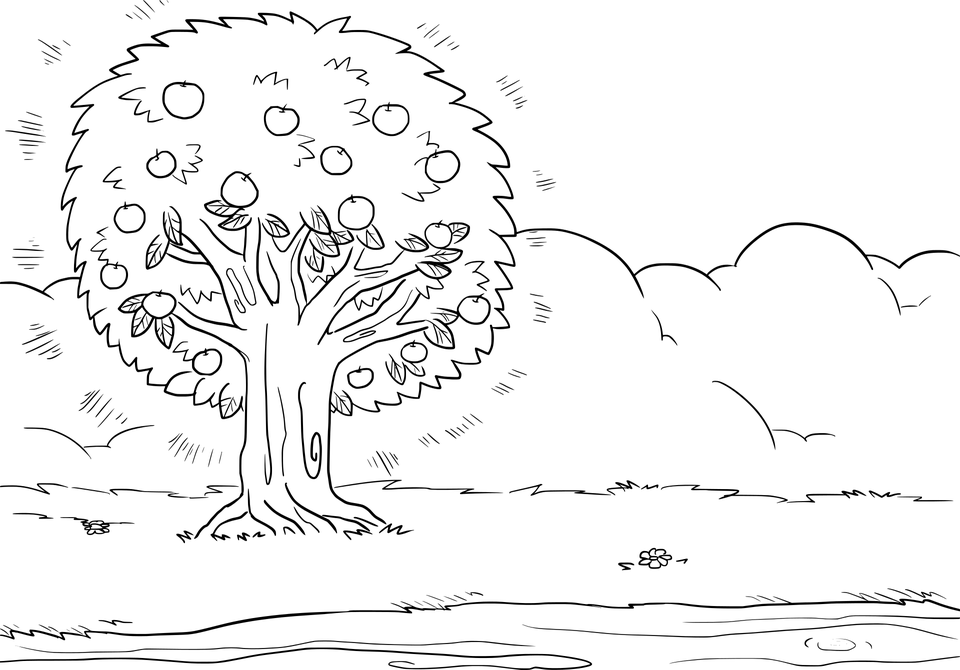 READ THIS SECTION BEFORE WORSHIP BEGINS:Welcome to our time of worshipping together, but in different places – all at home (either with or without Facebook live streaming).We suggest that you have a Bible by your side to use. Our worship today is a Holy Communion service and uses the Order of Service from the Book of Common Prayer (but in modern language!)………………..WELCOME & INTRODUCTION:Let us take this moment to stop whatever else we are doing and thinking about. This is God’s time. Sit comfortably. Picture Jesus with you, sitting alongside you and be still with Him. Know He truly loves and cares for you and He can be trusted.Now picture our church family all joining you to worship God in this moment in their own homes. Know that we are worshipping together, even though we can’t see each other.Remember that we are one in the Lord.If you aren’t following the service on FB, we suggest that, if you are alone, you say the prayers and readings aloud. If you are with others, choose someone to lead and the rest of you join in with the words in bold. On FB, simply join in the words in bold.THE CALL TO WORSHIP – Psalm 100Be joyful in the Lord, all you lands:Serve the Lord with gladness and come before his presence with a song.Know this: the Lord himself is God:He himself has made us and we are his, we are his people and the sheep of his pasture.Enter his gates with thanksgiving; go into his courts with praise:Give thanks to him and call upon his name.For the Lord is good; his mercy is everlasting:And his faithfulness endures from age to age.THE PRAYER OF PREPARATION:Almighty God,to whom all hearts are open, all desires known, and from whom no secrets are hidden:cleanse the thoughts of our hearts by the inspiration of your Holy Spirit, that we may perfectly love you, and worthily magnify your holy name;through Christ our Lord. AmenTHE SUMMARY OF THE LAW: Our Lord Jesus Christ said:The first commandment is this:‘Hear, O Israel, the Lord our God is the only Lord.You shall love the Lord your God with all your heart,with all your soul, with all your mind,and with all your strength.’The second is this: ‘Love your neighbour as yourself.’There is no other commandment greater than these.On these two commandments hang all the law and the prophets.    Amen. Lord, have mercy.On Facebook, Catherine now reads a poem based on Psalm 46.We sing, ‘God of mercy, God of grace’ (a metrical version of Psalm 67).THE COLLECT – the Prayer of the DayO Christ, our fountain of living water, welling up to eternal life: as by your obedience many were made righteous, so may we delight in your commandments and flourish in your way; for you live and reign, now and for ever. Amen.THE BIBLE READINGS – Psalms 1 & 2 and Acts 4.23-31THE CREEDWe believe in one God, the Father, the Almighty, maker of heaven and earth, of all that is, seen and unseen.We believe in one Lord, Jesus Christ, the only Son of God, eternally begotten of the Father, God from God, Light from Light, true God from true God, begotten, not made, of one Being with the Father; through him all things were made.For us and for our salvation he came down from heaven, was incarnate from the Holy Spirit and the Virgin Mary and was made man.For our sake he was crucified under Pontius Pilate; he suffered death and was buried.On the third day he rose again in accordance with the Scriptures; he ascended into heaven and is seated at the right hand of the Father.He will come again in glory to judge the living and the dead, and his kingdom will have no end.We believe in the Holy Spirit, the Lord, the giver of life, who proceeds from the Father and the Son, who with the Father and the Son is worshipped and glorified, who has spoken through the prophets.We believe in one holy catholic and apostolic Church.We acknowledge one baptism for the forgiveness of sins.We look for the resurrection of the dead,and the life of the world to come.Amen.THE SERMON – Chris. If you are participating via Facebook, listen to Chris speaking; if you are using the sheets at home, read the sheet provided.THE OFFERTORYThe following sentence of Scripture is used.Let your light shine before others, so that they may see your good works, and give glory to your Father in heaven.Matthew 5.16PRAYERS OF INTERCESSIONOn FB, Catherine now leads our Prayers. In the power of the Spirit and in union with Christ, let’s now pray to the Father.Almighty God - You who live forever - Your holy apostle Paul taught us to pray, to come to you earnestly with our requests, and to give thanks to you. So we humbly plead with you to receive these our prayers today, which we offer to you, our King of Kings:Please God, inspire the Church across the world with Your spirit of truth, unity and agreement. We pray that everyone who names You as their Saviour will agree about the truth of Your holy word in the Bible, and that we will all live together in unity and godly love.And please God, lead all nations in the way of righteousness and peace. Direct the decisions and actions of all kings and rulers, so that under their rule, Your people everywhere will be governed in ways that are holy and peace-giving. We especially ask You to give Your servant, Elizabeth our Queen, Boris Johnson and our government, and all who are in authority in the UK, the desire to be true to You as they administer justice and to do it without favouring any individual or cause. We ask this so that all wicked acts will be punished and that You, the true God, and what is pleasing in Your sight will be acknowledged as our shared goal throughout this land.Heavenly Father, please fill all bishops, priests, deacons, and other ministers and pastors, especially your servant Tim our bishop and Chris our own minister, with Your grace. Help them all, both in their lives and teaching, to make You known - the true and living word - and to administer your holy sacraments with a properly respectful attitude.And Lord, we ask You to guide and prosper the way forward for those who are working to spread Your gospel message among the nations and to use your Holy Spirit to enlighten all places of education and learning. Do it please so that the whole world is filled with the knowledge of your truth.But Lord, not just them, but we too - right here - need Your heavenly grace, so that with meek hearts and true reverence, we can hear and receive your holy word - because we really want to serve You in right and holy ways all the days of our life.And we humbly appeal to You that, out of Your constant goodness, You will comfort and succour everyone who in this short and passing life is in trouble, sorrow, need, sickness, or facing any other adversity.Finally, we commend into Your gracious keeping all your faithful servants who have now left this earthly life. We remember and give thanks for Your promises to give them refreshment, light and peace. And we give You all our praise and thanksgiving for Your saints whom You’ve chosen to be vessels of Your grace and lights of the world across the ages. Help us to rejoice in their fellowship and to follow their good example, so that one day we can share with them in all the amazing wonders and benefits of Your heavenly kingdom.We ask these things in the name of Jesus Christ, our only mediator and advocate. Amen.PRAYERS OF PENITENCEBrothers and sisters in Christ,as we gather at the Lord’s table we must recall the promises and warnings given to us in the Scriptures.Let us therefore examine ourselves and repent of our sins.Let us give thanks to God for his redemption of the world through his Son Jesus Christ,and as we remember Christ’s death for us, and receive this pledge of his love, let us resolve to serve him in holiness and righteousness all the days of our life.You then, who truly and earnestly repent of your sins, and are in love and charity with your neighbours, and intend to lead a new life, following the commandments of God, and walking from this day forward in his holy ways: draw near with faith, and take this holy sacrament to your comfort; and make your humble confession to almighty God.         Almighty God,Father of our Lord Jesus Christ,maker of all things, judge of all people,we acknowledge and lament our many sinsand the wickedness we have committed time after time,by thought, word and deed against your divine majesty.We have provoked your righteous angerand your indignation against us.We earnestly repent,and are deeply sorry for these our wrongdoings;the memory of them weighs us down,the burden of them is too great for us to bear.Have mercy upon us,have mercy upon us, most merciful Father.For your Son our Lord Jesus Christ’s sake,forgive us all that is past;and grant that from this time forwardwe may always serve and please you in newness of life,to the honour and glory of your name;through Jesus Christ our Lord.Amen.Almighty God, our heavenly Father, who in his great mercyhas promised forgiveness of sins to all those who with heartfelt repentance and true faith turn to him:have mercy on you, pardon and deliver you from all your sins, confirm and strengthen you in all goodness, and bring you to everlasting life,through Jesus Christ our Lord. Amen.THE COMFORTABLE WORDSHear the words of comfort our Saviour Christ says to all who truly turn to him:Come to me, all who labour and are heavy laden, and I will give you rest.Matthew 11.28God so loved the world that he gave his only-begotten Son, that whoever believes in him should not perish but have eternal life.John 3.16Hear what Saint Paul says:This saying is true and worthy of full acceptance, that Christ Jesus came into the world to save sinners.1 Timothy 1.15Hear what Saint John says:If anyone sins, we have an advocate with the Father,Jesus Christ the righteous; and he is the propitiation for our sins.1 John 2.1,2PREFACEThe priest and the people praise God for his goodness.Lift up your hearts.      We lift them to the Lord.Let us give thanks to the Lord our God.It is right to give thanks and praise.It is indeed right,it is our duty and our joy,at all times and in all placesto give you thanks and praise,holy Father, heavenly King,almighty and eternal God.Therefore with angels and archangels,and with all the company of heaven,we proclaim your great and glorious name,for ever praising you, and saying:         Holy, holy, holy Lord,God of power and might,heaven and earth are full of your glory.Hosanna in the highest.PRAYER OF HUMBLE ACCESSWe do not presumeto come to this your table, merciful Lord,trusting in our own righteousness,but in your manifold and great mercies.We are not worthyso much as to gather up the crumbs under your table.But you are the same Lordwhose nature is always to have mercy.Grant us therefore, gracious Lord,so to eat the flesh of your dear Son Jesus Christand to drink his blood,that our sinful bodies may be made clean by his body,and our souls washed through his most precious blood,and that we may evermore dwell in him, and he in us. Amen.We sing, ‘Broken for me, broken for you.’ THE PRAYER OF CONSECRATION – on FB Chris now prays this pray over the Bread and the Wine: If you not participating via FB, please now read 1 Corinthians 11.23-26Almighty God, our heavenly Father, who, in your tender mercy, gave your only Son our Saviour Jesus Christ to suffer death upon the cross for our redemption; who made there by his one oblation of himself once offered a full, perfect and sufficient sacrifice, oblation and satisfaction for the sins of the whole world; he instituted, and in his holy gospel commanded us to continue, a perpetual memory of his precious death until he comes again.     Hear us, merciful Father, we humbly pray, and grant that we receiving these gifts of your creation, this bread and this wine, according to your Son our Saviour Jesus Christ’s holy institution, in remembrance of his death and passion, may be partakers of his most blessed body and blood;     who, in the same night that he was betrayed, took bread and gave you thanks;     he broke it and gave it to his disciples, saying: Take, eat, this is my body which is given for you; do this in remembrance of me.     In the same way, after supper, he took the cup, and when he had given thanks, he gave it to them, saying: Drink this, all of you, this is my blood of the new covenant, which is shed for you and for many for the forgiveness of sins. Do this, as often as you drink it, in remembrance of me.  Amen.GIVING OF COMMUNIONOn Facebook, on behalf of everyone, Chris and Catherine share in the Bread and the Wine of Communion, saying to each other:The body of our Lord Jesus Christ, which was given for you, preserve your body and soul to everlasting life.Take and eat this in remembrance that Christ died for you, and feed on him in your heart by faith with thanksgiving.The blood of our Lord Jesus Christ, which was shed for you, preserve your body and soul to everlasting life.Drink this in remembrance that Christ’s blood was shed for you, and be thankful.You are now invited to make a ‘Spiritual Communion,’ by imagining yourself at the Last Supper in the Upper Room, being given the Bread and the Wine by Jesus himself. You may find these words helpful to read or (on FB) to listen to:I see Jesus at the head of the table in the upper room.I see the bread and the wine on the table before him.I see Peter and James and John sat round the table.I see Jesus take the bread in his hands.I see Jesus bless the bread.I see Jesus break the bread.I see Jesus taking the cup of wine in his hands.I see Jesus bless the wine.I see Jesus bringing the bread to those who are there.I see Jesus coming to me with the bread.I hold out my hands.I see Jesus put some bread into my cupped hands.I hear Jesus say, ‘Take this and eat it; this is my body, given for you.’I see Jesus bringing the wine to those who are in the upper room.I see Jesus coming to me with the wine.I see Jesus give me the cup.I hear Jesus say, ‘Drink this; this is my blood of the new covenant poured out for you.’I see Jesus return to the head of the table.I hear Jesus say, ‘Do this to remember me.’Jesus, I remember you! Thank you, Jesus! CONCLUDING PRAYERS Let us pray with confidence as our Saviour has taught us         Our Father, who art in heaven,hallowed be thy name;thy kingdom come;thy will be done;on earth as it is in heaven.Give us this day our daily bread.And forgive us our trespasses,as we forgive those who trespass against us.And lead us not into temptation;but deliver us from evil.For thine is the kingdom,the power and the glory,for ever and ever.Amen.PRAYER AFTER COMMUNIONLord and heavenly Father, we offer you through your dear Son Jesus Christ this our sacrifice of praise and thanksgiving.Grant that by his merits and death, and through faith in his blood, we and all your Church may receive forgiveness of our sins and all other benefits of his passion.And here we offer and present to you, O Lord,ourselves, our souls and our bodies, to be a reasonable, holy and living sacrifice; fill us all who share in this holy communion with your grace and heavenly blessing.Although we are unworthy, through our manifold sins, to offer you any sacrifice, yet we pray that you will accept this the duty and service that we owe.Do not weigh our merits, but pardon our offences, through Jesus Christ our Lord, by whom, and with whom, and in whom, in the unity of the Holy Spirit, all honour and glory be yours, almighty Father, for ever and ever. Amen.THE CHURCH PRAYER:To You God be the glory, great things You have done.So loved You the world that You gave us Your Son,Who Yielded His life an atonement for sin,And opened the life gates that we all might go in.We praise You Lord, we praise You, Lord,We want the whole earth to hear Your voice.We praise You Lord, we praise You, Lord,We, Your people, rejoice.We come to You, Father, through Jesus the Son,we give You the glory, For great things You have done. AmenGLORIA IN EXCELSIS         Glory to God in the highest,and peace to his people on earth.Lord God, heavenly King,almighty God and Father,we worship you, we give you thanks,we praise you for your glory.Lord Jesus Christ, only Son of the Father,Lord God, Lamb of God,you take away the sin of the world:have mercy on us;you are seated at the right hand of the Father:receive our prayer.For you alone are the Holy One,you alone are the Lord,you alone are the Most High, Jesus Christ,with the Holy Spirit,in the glory of God the Father.Amen.THE BLESSINGThe peace of God, which passes all understanding,keep your hearts and minds in the knowledge and love of God, and of his Son Jesus Christ our Lord;and the blessing of God almighty,the Father, the Son, and the Holy Spirit,be among you and remain with you always.  Amen.We sing, ‘Let us sing to the God of salvation’ (a metrical version of Psalm 95).Let us now go in peace to love and serve the Lord.            In the name of Christ! Amen.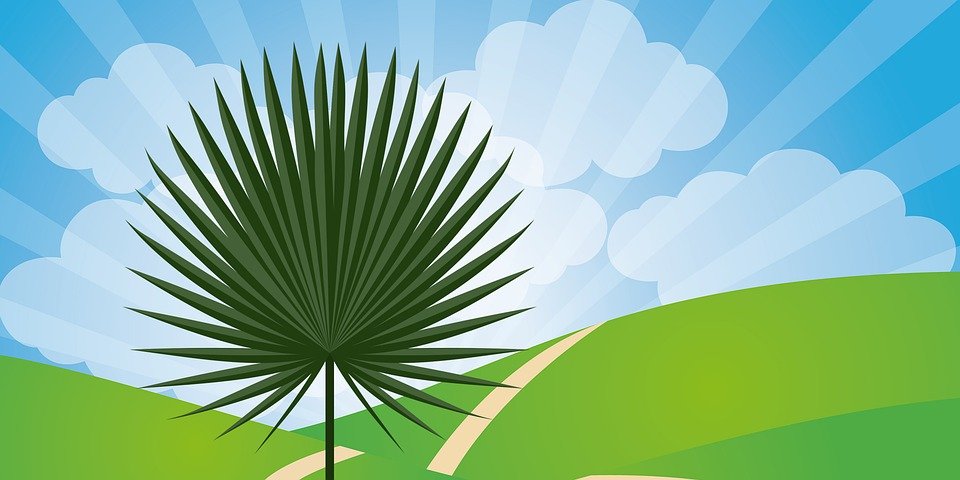 WORSHIP SONGS FOR USE AT THE 10.30AM SERVICEWords of songs printed under CCLI no 16884God of Mercy, God of Grace (from Psalm 67)God of mercy, God of grace,
Show the brightness of Thy face;
Shine upon us, Saviour, shine,
Fill Thy Church with light divine,
And Thy saving health extend,
Unto earth's remotest end.Let the people praise Thee, Lord!
Be by all that live adored;
Let the nations shout and sing
Glory to their Saviour King,
At Thy feet their tribute pay,
And Thy holy will obey.Let the people praise Thee, Lord!
Earth shall then her fruits afford,
God to man His blessings give,
Man to God devoted live;
All below and all above
One in joy and light and love.Source: MusixmatchBroken for me, broken for you Broken for me, broken for you,
 the body of Jesus broken for you.

He offered His body, He poured out His soul,
Jesus was broken that we might be whole:
            Broken for me....Come to My table and with Me dine,
eat of My bread and drink of My wine:
            Broken for me....This is My body given for you,
eat it remembering I died for you:
            Broken for me...This is My blood I shed for you,
for your forgiveness, making you new:
            Broken for me....©1978  Sovereign Lifestyle MusicLet us sing to the God of salvation (from Psalm 95)To the tune of ‘Sing Hosanna’1 Let us sing to the God of salvation,
let us sing to the Lord our rock;
let us come to his house with thanksgiving,
let us come before the Lord and sing!
Praise our maker, praise our saviour,
praise the Lord our everlasting king:
every throne must bow before him
God is Lord of everything!2 In his hand are the earth's deepest places,
and the strength of the hills is his;
all the sea is the Lord's, for he made it
by his hand the solid rock was formed.
Praise our maker...3 Let us worship the Lord our maker,
let us kneel to the Lord our God;
for we all are the sheep of his pasture
he will guide us by his powerful hand.
Praise our maker...4 Let today be the time when you hear him!
May our hearts not be hard or cold,
lest we stray from the Lord in rebellion
as his people did in time of old.
Praise our maker...After Psalm 95, Venite , Richard Bewes (born 1934)
© Richard Bewes/Jubilate Hymns
10 8 10 9 and refrain